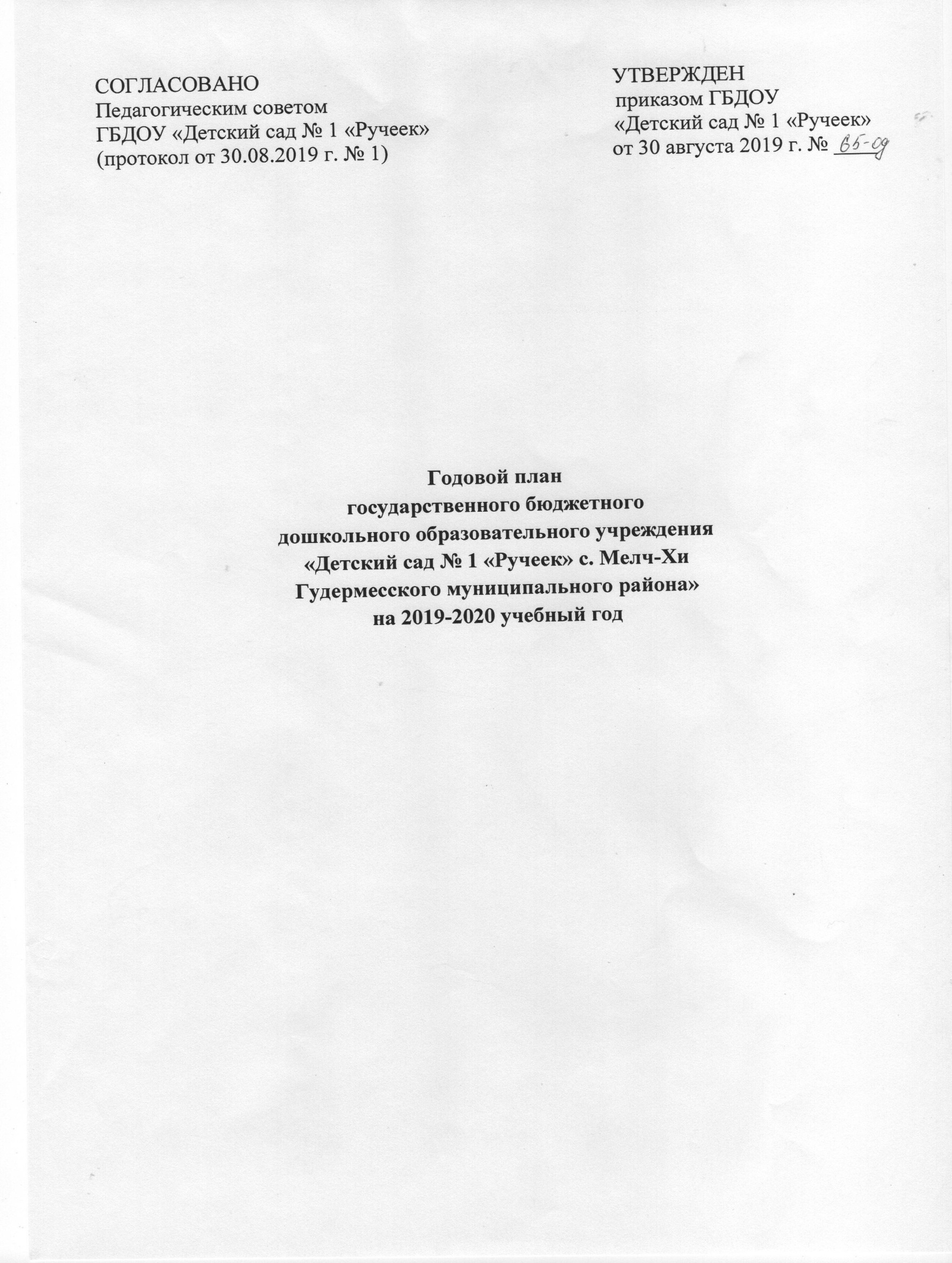 Приоритетное направление ДОУ: Задачи:           1. Познавательно-речевое развитие дошкольников через различные формы работы.          2. Духовно-нравственное воспитание дошкольников в условиях реализации ФГОС ДО.Информационная справка:                                                                                           Тип: дошкольное образовательное учреждение                                                                  Вид ДОУ: детский сад                                                                                                   Наименование учреждения: государственное бюджетное дошкольное образовательное учреждение «Детский сад № 1 «Ручеек» с. Мелч-Хи Гудермесского муниципального района».   Юридический адрес: 366210, Чеченская Республика, с. Мелч-Хи, ул. Молодежная № 67.Фактический адрес:366210, Чеченская Республика, с. Мелч-Хи, ул. Молодежная № 67.Электронный адрес: udo-055@mail.ruЛицензия № 2341 от 14.08.15 г.Год ввода в эксплуатацию здания: 2011 г.	Режим работы: 5 дневная неделя с 12-ти часовым пребыванием детей, с 07.00 – 19.00 ч., кроме: субботы, воскресенья и праздничных дней.Заведующий дошкольного учреждения: Айзан Мусаевна Измаилова.Функционирует: - 3 возрастных группПредметом деятельности дошкольного образовательного учреждения является воспитание, развитие, обучение детей дошкольного возраста в условиях ДОУПрограммы, реализуемые ДОУ:Детский сад реализует основную образовательную программу ДОУ, разработанную на основе   примерной общеобразовательной программы дошкольного образования «От рождения до школы» под редакцией Н.Е. Вераксы, Т.С. Комаровой, М.А. Васильевой, в соответствии с ФГОС ДО.Парциальные программы: -Физическая культура в детском саду - Л.И. Пензулаева;-Программа курса «Мой край родной» - З.В. Масаева;-Музыкальны занятия –программа «Ладушки» Новоскольцева И.А., Каплунова И.М.;-Чеченский орнамент в детском саду - Р.Э. Юсупова, И.В. Николаенко;-Театрализованная деятельность по мотивам чеченских народных сказок - З.И. Батукаева;-Программа психологических занятий с детьми дошкольного возраста (3-7 лет) «Цветик-семицветик» - Куражева Н.Ю., Вараева Н.В., Тузаева А.С., Козлова И.А.;-Парциальная программа «Играем в экономику» для детей старшего дошкольного возраста Е.А. Мироненко.Обеспеченность педагогическими кадрамиУровень образованияI БЛОК - РАБОТА С КАДРАМИ1.1.Административные совещания1.2. Инструкции1.3. Общие собрания работников коллектива ДОУ1.4. Повышение квалификации и профессионального мастерства педагогов1.5. Смотры-конкурсы1.6. Работа с обслуживающим персоналомII БЛОК - ОРГАНИЗАЦИОННО-ПЕДАГОГИЧЕСКАЯ РАБОТА2.1. Педагогические советы2.2. Семинары-практикумы2.3. Педагогические часы, мастер-классы, деловые игры2.4.  Консультации для воспитателей2.5. Открытые просмотры детской деятельности2.6.  Работа с детьми2.7. Контроль и руководство2.7.2. Тематический контроль2.7.3. Фронтальный контроль2.7.4. Итоговый контроль2.7.5. Система внутреннего мониторинга2.7.6. Дни открытых дверейIII БЛОК - ВЗАИМОДЕЙСТВИЕ С РОДИТЕЛЯМИ3.1. Планирование работы с семьями воспитанников3.2. Родительские собрания3.3.  Консультации для родителей3.4. Стендовая информация для родителей3.5. Совместные мероприятияIV БЛОК - АДМИНИСТРАТИВНО-ХОЗЯЙСТВЕННАЯ РАБОТА4.1.  Административно-хозяйственный контроль4.2. Укрепление материально-технической базы                                                                                  Приложение № 1                                                                                  к годовому плану                                                                                                         Государственного бюджетного                                                                                   дошкольного образовательного                                                                                   учреждения «Детский сад № 1                                                                                   «Ручеек» с. Мелч-Хи                                                                                   Гудермесского муниципального                                                                                   района»План мероприятийпо пожарной безопасностина 2019-2020 учебный год          Цель: реализация государственной политики и требований законодательных и иных нормативных и правовых актов в области пожарной безопасности в ДОУ.Задачи:          1.Продолжить профилактическую работу педагогического коллектива по пожарной безопасности с детьми.          2.Продолжить развивать у детей элементарные навыки личной безопасности, учить адекватным действиям в пожароопасных ситуациях.          3.Провести работу с родителями для повышения ответственности за соблюдением детьми правил безопасности.	 Приложение № 1                                                                                  к годовому плану                                                                                                         Государственного бюджетного                                                                                   дошкольного образовательного                                                                                   учреждения «Детский сад № 1                                                                                   «Ручеек» с. Мелч-Хи                                                                                   Гудермесского муниципального                                                                                   района»План мероприятийпо предупреждению детского дорожно-транспортного травматизмана 2019-2020 учебный год          Цель: создание условий, оптимально обеспечивающих процесс обучения дошкольников правилам дорожного движения и формирование у них навыков осознанного безопасного поведения на улицах и в транспорте.Задачи:          1. Освоение детьми практических навыков поведения в различных ситуациях дорожного движения через системуобразовательных занятий и мероприятий;          2. Организация развивающей предметно-пространственной среды ДОУ;          3. Пропаганда деятельности среди родителей воспитанников ДОУ по правилам дорожного движения и безопасному поведению на дороге;          4. Повышение профессиональной компетентности педагогов в области обучения дошкольников правилам дорожного движения;                                                                                  Приложение № 1                                                                                  к годовому плану                                                                                                         Государственного бюджетного                                                                                   дошкольного образовательного                                                                                   учреждения «Детский сад № 1                                                                                   «Ручеек» с. Мелч-Хи                                                                                   Гудермесского муниципального                                                                                   района»План работы по экологическому воспитаниюна 2019-2020 учебный год          Цель: способствовать экологическому просвещению и образованию дошкольников и их родителей.Задачи:           1.Подвести к пониманию важности проблемы взаимоотношения человека с природой и последствий деятельности человека в ней.          2.Создать организационно-методические условия по направлению  экологическое         воспитание.           3.Повысить уровень экологической культуры и информированности педагогов, детей и родителей.          4.Формировать детско-родительские отношения в духе воспитания интереса и экологически правильного поведения в природе.          5.Оптимизировать использование в образовательном процессе мультимедийных пособий.Возрастная группа    Количество   групп    Количество   детей2 младшая (3-4 года)143Средняя (4-5 лет)137Старшая (5-6 лет)129Итого:3109ДолжностьКоличество специалистовСтарший  воспитатель1Воспитатели6Инструктор по физкультуре1Музыкальный руководитель1Социальный педагог1ОбразованиеКоличество педагоговВысшее (педагогическое)2Средне-специальное (педагогическое)5Другое1Обучаются (получают высшее образование)2№Вид деятельностиСрокиОтветственныеОтметка о выполнении1Обсуждение и утверждение плана работы на месяц.Организованное начало 2019-2020 учебного года.Усиление мер по безопасности всех участников образовательного    процесса (знакомство с приказами по ТБ и ОТ на новый учебный год.Организация питания в ДОУСентябрь2019г.ЗаведующийСтаршийвоспитатель   Ответственный ОТСтарший воспитательДиетсестра2Обсуждение и утверждение плана работы на месяц.Результативность контрольной деятельности в ДОУ.Подготовка к осенним праздникам.Проведение мероприятий по профилактике гриппа и ОРВИ.Обеспечение качественного детского питанияОктябрь2019г.ЗаведующийСтарший воспитатель  Медсестра                СтаршийвоспитательМедсестраДиетсестра3Обсуждение и утверждение плана работы на месяц.Результативность контрольной деятельности в ДОУ.Анализ заболеваемости за месяц.Анализ выполнения натуральных норм   питания.Подготовка ДОУ к зиме (утепление помещений, уборка территории)Ноябрь2019г.ЗаведующийСтаршийвоспитательМедсестра     ДиетсестраЗаведующий хозяйством4Обсуждение и утверждение плана работы   на месяц.Результативность контрольнойдеятельности в ДОУ.Анализ заболеваемости.Подготовке к новогодним праздникам: оформление зала, групп, коридоров; утверждение сценариев и графиков утренников; обеспечение безопасности при проведении.Декабрь2019г.ЗаведующийСтаршийвоспитательМедсестраСтаршийвоспитатель5Утверждение плана работы на месяц.Результативность контрольной деятельности.Результаты административно-  общественного контроля.Анализ заболеваемости детей исотрудников ДОУ за первое полугодие.Анализ выполнения натуральных норм питания за первое полугодие.Организация работы по обеспечению безопасности всех участников образовательного процесса, ОТ.Январь2020г.ЗаведующийСтарший воспитательМедсестраДиетсестраОтветствен ный по ОТ6Утверждение плана работы на месяц.Результативность контрольнойдеятельности.Соблюдение правил внутреннего трудового распорядка в ДОУ.О выполнении требований СанПиН в образовательном процессе, организация прогулок в соответствии с ФГОС ДО.Подготовка к мероприятию«День защитника Отечества»Февраль2020гЗаведующийСтарший воспитательПредседатель ПКЗаведующийСтаршийвоспитатель7Утверждение плана работы на месяц.Результативность контрольнойдеятельности.Анализ заболеваемости.Анализ выполнения натуральных норм   питания.О подготовке к мероприятию «8 Марта - Женский день!»Март2020гЗаведующийСтаршийвоспитательМедсестраДиетсестраСтаршийвоспитатель8Утверждение плана работы на месяц.Результативность контрольнойдеятельности.Анализ заболеваемости.Анализ выполнения натуральных норм    питания.Организация работы по благоустройству территории ДОУАпрель2020гЗаведующийСтаршийвоспитательМедсестраДиетсестраЗаведующий хозяйством9Утверждение плана работы на месяц.Результативность контрольнойдеятельности.Подготовка выпуска детей в школу.Анализ заболеваемости.Анализ выполнения натуральных норм   питания.О подготовке к летней оздоровительной   работе.Организация работы по безопасности всех участников образовательного   процесса на летний оздоровительныйпериод.Май2020гЗаведующийСтаршийвоспитательСтаршийвоспитательМедсестраДиетсестраЗаведующийОтветствен ный по ОТ№Вид деятельностиСрокиОтветственныеОтметка о выполнении1Текущие инструктажи по ОТ, ТБ и охране жизни и здоровья детей, по пожарной безопасностиАвгустСентябрь2019г.ЗаведующийЗаведующий хозяйством2Инструктажи с младшим обслуживающим персоналамАвгустСентябрь2019г.ЗаведующийМедсестра3Должностные инструкцииАвгустСентябрь2019г.ЗаведующийСтаршийвоспитатель4Инструкция по охране жизни и здоровья детей при проведении прогулок за пределами территории ДОУОктябрь2019 г.Старший воспитатель56По охране труда и технике безопасности при организации занятий с воспитанникамиИнструктаж по обеспечению безопасности, антитеррористической защищенности сотрудников и детей в условиях повседневной деятельностиОктябрь2019 г.СтаршийвоспитательЗаведующий хозяйством7О мерах пожарной безопасности при проведении новогодних елок на объектах с массовым пребыванием детейДекабрь2019 г.Комиссия по ТБ8Сезонная инструкция об охране жизни и здоровья в зимний период-лед, сосульки.Январь2020г.ЗаведующийМедсестра910Инструкция по предупреждению дорожно-транспортного травматизма у детей дошкольного возрастаИнструктаж по обеспечению безопасности, антитеррористической защищенности сотрудников и детей в условиях повседневной деятельностиАпрель2020г.Заведующий11Сезонная инструкция по охране жизни и здоровья детей   в летний периодМай2020г.ЗаведующийМедсестра12Инструкция по оказанию первой помощи при несчастных случаяхМай2020г.Медсестра№Вид деятельностиСрокиОтветственныеОтметка овыполнении1Заседание №1Тема: «Основные направления деятельности ДОУ на новый учебный  год»Цель: координация действий по улучшению условий образовательного процесса.План проведения:1.Итоги летней оздоровительной работы.2.Основные направления работы дошкольного учреждения на 2019 – 2020 учебный год.3.Организация питания в ДОУ.4.О создании бракеражной комиссии на 2019-2020 учебный год.5.Проведение инструктажа педагогов: охрана жизни и здоровья детей, охрана труда и техники безопасности, противопожарная безопасность, должностные инструкции.6. Принятие локальных актов.Август2019г.Заведующий2Заседание № 2Тема: «Забота об участке –дело каждого».Цель: подведение итогов работы детского сада за 2019-2020 учебный год. Организация летней оздоровительной работы.1.Публичный доклад заведующей за 2018-2019 учебный год.                              2.Об организации летней оздоровительной работы в дошкольном учреждении.  3.Закаливание и питание детей в летний период.                             4.Организации и осуществлении работы по охране жизни и здоровья детей, выполнения инструкций по ОТ и ТБ на рабочем месте, соблюдение правил пожарной безопасности в связи с переходом дошкольного учреждения на летний режим работы.Май2020Заведующий№Содержание работыСрокиОтветственныеОтметка о выполнении1Составление  графика аттестации педагогов на соответствие  занимаемой должности   и  аттестации     по   повышению  квалификации  на 2019-2020 учебный  годСентябрьСтаршийвоспитатель2Ознакомление педагогов с положением«О порядке аттестации педагогических работников государственных и муниципальных образовательных учреждений»ОктябрьСтаршийвоспитатель3Изучение нормативно-правовых документов, регулирующих педагогическую деятельностьВ течение годаПедагоги4Консультации по подготовке к аттестации (по запросам педагогов)ПостоянноСтаршийвоспитатель5Выбор   тематики   и   направлений по самообразованиюАвгустПедагоги6Оказание методической помощи в подборе материала для тем по самообразованию.АвгустСтарший воспитатель7Составление плана самообразованияАвгустПедагоги8Прослеживание деятельности педагогов по самообразованиюВ течение годаСтарший воспитатель9Прохождение педагогами курсов повышения квалификацииПо плануУДОЗаведующий10Участие и посещение педагогами районных методических объединенийПо плануСтарший воспитатель№СодержаниеСрокиОтветственныеОтметка о выполнении1Смотр-конкурс «Готовность возрастных групп и помещений к новому учебному году»Август 2019г.ЗаведующийСтарший воспитатель2Конкурс «Воспитатель-2020 года»Февраль2020г.Старший воспитатель3Смотр-конкурс готовности к проведению летней    оздоровительной работыМай2020г.Старшийвоспитатель№Содержание работыСрокиОтветственныеОтметка о выполнении1Правила обработки посуды и ее хранениеСентябрьЗаведующий2Игры с малышами в адаптационный периодОктябрьСтаршийвоспитатель3Правила работы с дез. растворами, их хранение, % использования при различных инфекционных заболеванияхОктябрьЗаведующаяМедсестра4Организация работы младших воспитателей во время карантина по гриппуДекабрьЗаведующийМедсестра5Игры и упражнения для совместной деятельности с подгруппой детейДекабрьПедагог-психолог6Выполнение СанПиНЯнварьЗаведующийМедсестра7Консультация «Распределение обязанностей воспитателя и помощника воспитателя в течение дня»СентябрьЗаведующий8Взаимодействие воспитателя и помощника воспитателя при организации и проведении игр-экспериментовФевральСтаршийвоспитатель9Выполнение режима проветриванияФевральЗаведующийМедсестра10Соблюдение ТБ и эксплуатации электроприборовМартЗаведующий хозяйством11Профилактика кожных заболеваний и педикулезаМартМедсестра12Консультация для обслуживающего персонала «Уход за игрушками. Гигиенические требования.МартМедсестра13Правила проведения питьевого режима в течение дня в группеМайДиетсестра№СодержаниеСрокиОтветственныеОтметка о выполнении1Педагогический совет № 1 (установочный)Тема: «Перспективы развития ДОУ на 2019-2020 учебный год»Цель: подведение итогов работы за летний оздоровительный период.  Координация воспитательно-образовательного процесса на новый 2019-2020 учебный годАвгуст2019г.ЗаведующийСтарший воспитатель2Педагогический совет № 2Тема: «Познавательно – речевое развитие дошкольников через различные формы работы».Цель: повышение профессиональной компетентности воспитателей по формированию познавательно – речевого развития через различные формы работы.Ноябрь2019г.ЗаведующийСтарший воспитатель3Педагогический совет № 3 Тема: «Организация работы по духовно-нравственному воспитанию детей дошкольного возраста в условиях ДОУ» Цель: повышение профессионального уровня педагогов в работе с детьми по нравственно-патриотическому воспитаниюФевраль2020г.ЗаведующийСтарший воспитатель4Педагогический совет № 4 (итоговый)                             Тема: «Анализ результатов деятельности ДОУ  в  2019-2020 учебном году. Готовность к летнему оздоровительному сезону.Цель: Проанализировать и оценить качество педагогического процесса за 2019-2020 учебный год, выявив факторы и условия, положительно или отрицательно повлиявшие на конечные результаты.Май2020г.ЗаведующийСтарший воспитательВоспитатели№СодержаниеСрокиОтветственныеОтметка о выполнении1Тема: «Использование игровых технологий в речевом развитии дошкольников»Цель: повышать педагогическую компетентность педагогов через знакомство с современными речевыми технологиямиОктябрь 2019г.Старший воспитатель2Тема: «Духовно-нравственное воспитание дошкольников в условиях реализации ФГОС ДО»Цель: реализация Концепции духовно-нравственного воспитания дошкольников. Повышение ключевых компетенций педагогов по данному вопросу.Январь2020г.Старший воспитатель№СодержаниеСрокиОтветственныеОтметка о выполнении1Деловая игра для педагогов «Использованиездоровьесберегающих технологий в работе с детьми»Сентябрь2019гСтарший воспитатель2Педагогический час «Речевое развитие дошкольников с помощью игровой технологии»Ноябрь2019Старший воспитатель3Мастер-класс "Игровая технология, как ведущая деятельность при работе с детьми"Январь2020Старший воспитатель4Педагогический час «Духовно-нравственное воспитание дошкольников»Февраль2020Старший воспитатель5Педагогический час«Организация воспитательно-образовательной работы в летний оздоровительный период»Май2020гСтарший воспитатель№СодержаниеСрокиОтветственныеОтметка о выполнении1Повышение профессиональной компетентности   воспитателя   через самообразованиеСентябрь2019гСтарший воспитатель2Книги для дошкольников. Что и зачем нужно читать дошкольникам»Октябрь2019гСтарший воспитатель3«Дидактическая игра, её роль в развитии дошкольников»Ноябрь2019гСтарший воспитатель4«Интеллектуальное развитие дошкольников в игровой деятельности»Декабрь2019гСтарший воспитатель5«Семейное чтение как источник формирования интереса к книге и духовного обогащения семьи»Январь   2020гСтарший воспитатель6«Духовно-нравственное воспитание дошкольников в условиях ДОУ»Февраль2020гСтарший воспитатель8Формирование навыков осознанного безопасного поведения детей на улицеМарт2020гСтарший воспитатель9Роль образовательной организации в сохранении физического и психического здоровья детей в системе ФГОС»Апрель2020гСтарший воспитатель10Рекомендации по составлению отчетов самообразованияМай2020гСтарший воспитатель№СодержаниеСрокиОтветственныеОтметка овыполнении1Организация и проведение открытого просмотра – ООД по речевому развитию (старшая группа)Октябрь2019гСтарший воспитательВоспитатель2Организация и проведение открытого просмотра детской деятельности - ООД по речевому развитию (средняя группа)Ноябрь2019гСтарший воспитательВоспитатель3Организация и проведение открытого просмотра детской деятельности – ООД по познавательному развитию (2 младшая)Декабрь2019гСтарший воспитательВоспитатель4Организация и проведение открытого просмотра детской деятельности - ООД по духовно-нравственному воспитанию (старшая группа)Январь2020гСтарший воспитательВоспитатель5Организация и проведение открытого просмотра детской деятельности – ООД по духовно-нравственному воспитанию (2 младшая группа)Февраль2020гСтарший воспитательВоспитатель6Открытые просмотры итоговых ООДАпрель2020гСтарший воспитательВоспитатели№ТематикаВарианты мероприятийСрокиОтветственные1День знанийРазвлечение«До свидания, лето, здравствуй, детский сад!»01.09.2019г.Ст. воспитательВоспитателиМ/руководитель1День знанийЭкскурсия детей в школу01.09.2019г.Ст. воспитательВоспитатели2День Чеченской республикиТематические     беседы, посвященные дню ЧР06.09.2019гВоспитатели2День Чеченской республики06.09.2019гСт. воспитательВоспитатели3День чеченской женщиныМероприятие «Для вас, милые мамы!»16.09.2019г.Ст. воспитательВоспитателиМ/руководитель4День воспитателя и работников ДОУКонцерт«Для вас воспитатели!»27.09.2019г.Ст. воспитательВоспитателиМ/руководитель5День рождения Р.А. КадыроваРазвлечение «Сильные, смелые и ловкие»05.10.2019г.Ст. воспитательВоспитателиМ/руководитель6Здравствуй, осень золотая»!Музыкальное развлечение «Осень, осень, в гости просим»29.10.2019гСт. воспитательВоспитателиМ/руководитель7День народного единстваТематическая     беседа, посвященная Дню народного единства01.112019г.Ст. воспитательВоспитатели7День народного единстваВыставка детского творчества«Мы за мир на Земле» (старшие группы)31.102019гВоспитатели8День материМероприятие «Мама, солнышко мое!»25.11.2019г.Ст. воспитательВоспитателиМ/руководитель8День материВыставка детских рисунков                    «Моя мама лучше всех»(средняя группа)22.11.2019гВоспитатели8День материКонкурс чтецов стихотворений                  «Мама,  мамочка моя!»25.11.2019гСт. воспитательВоспитатели9В гости Новый год пришел…Праздничные мероприятия «Здравствуй Новый год!»26-27.122019гСтарший воспитательВоспитателиМузыкальныйруководитель9В гости Новый год пришел…Выставка совместного творчества детей и родителей  «Праздник приближается, ёлка наряжается»20.12.2019гСтарший воспитательВоспитателиМузыкальныйруководитель10Зимние забавыЗимний спортивный праздник «Малые зимние олимпийские игры»24.01.2020г.СтаршийвоспитательВоспитатели11День  защитников  ОтечестваФотовыставка  «Папа может всё, что угодно!19.022020г.СтаршийвоспитательВоспитатели11День  защитников  ОтечестваСовместное мероприятие  с родителями –развлечение «А ну-ка, мальчики!»20.02.2020г.СтаршийвоспитательВоспитателиМузыкальныйруководитель128 Марта- Международный женский деньВыставка творческих работ «Всё для милой мамочки»03.032020г.Воспитатели128 Марта- Международный женский деньМероприятие«Самая любимая,  мамочка  моя»06.032020г.Старший воспитательВоспитателиМузыкальныйруководитель13День        Конституции ЧРВыставка детского творчества  «Моя  Республика»20.03.2020гВоспитатели14День мира  в  Чеченской  РеспубликеКонкурс  детских  рисунков «Чеченская  Республика  без  войны»13.04.2020гСтаршийвоспитательВоспитатели14День мира  в  Чеченской  РеспубликеТематическая беседа «Пусть  будет  мир  на  всей  планете!»15.04.2020гСтаршийвоспитательВоспитатели15День  чеченского  языкаМероприятие«Бекалахь  ненан  мотт…!»24.04.2020гСтарший воспитательВоспитатели16День  ПобедыМероприятие  «Праздник  с  сединою  на  висках»07.05             2020гСтарший воспитательВоспитатели Музыкальныйруководитель16День  ПобедыВыставка детского творчества«Салют Победы!»04.05.Воспитатели17День скорби и печалиТематическая   беседа «Любим,   помним  и  чтим»08.05.2020гСтарший воспитательВоспитатели19Выпуск детей в школуВыставка работ выпускников детского сада «Яркая палитра красок»25.05.2020г.Старший воспитательВоспитателиМузыкальныйруководитель19Выпуск детей в школуВыпускной  бал«До свидания, Детский сад!»28.05.2020г.2.7.1. Оперативный  контроль2.7.1. Оперативный  контроль2.7.1. Оперативный  контроль2.7.1. Оперативный  контроль2.7.1. Оперативный  контроль2.7.1. Оперативный  контроль2.7.1. Оперативный  контроль2.7.1. Оперативный  контроль2.7.1. Оперативный  контроль2.7.1. Оперативный  контроль2.7.1. Оперативный  контрольВопросы контроляМесяцыМесяцыМесяцыМесяцыМесяцыМесяцыМесяцыМесяцыМесяцыОтветственныеВопросы контроляIXXXIXIIIIIIIIIVVОтветственныеГотовность групп к началу учебного года+ЗаведующийСтарший воспитательСоблюдение режима дня и организации жизни детей+Старший воспитательМедсестраГотовность к проведению ООД++Старший воспитательОрганизация разнообразной деятельности на прогулке++ЗаведующийСтаршийвоспитательСоблюдение правил внутреннего распорядка+Старший воспитатель Заведующий хозяйствомОрганизаций наблюдений в природе+Старший воспитательСанитарное состояние помещений группы+++++++++Старший воспитатель МедсестраОхрана труда,  техника безопасности и противопожарная безопасность+Старший воспитатель Заведующий хозяйствомОрганизация деятельности  по воспитанию КГН и культура поведения+Старший воспитательМедсестраОрганизация самостоятельной и совместной деятельности в утренний отрезок времени+СтаршийвоспитательПроведение закаливающих процедур+Старший воспитательПодготовка и проведение утренней гимнастики+ЗаведующийСтарший воспитательОрганизации питания+++ЗаведующийСтарший воспитатель МедсестраДвигательная активность детей в режиме дня+ЗаведующийСтарший воспитательПланирование и организация работы с родителями+СтаршийвоспитательСостояние документации в группе+++++++++ЗаведующийСтарший воспитательОхрана жизни и здоровья дошкольников+ЗаведующийСтарший воспитательМедсестраЗаведующий хозяйствомОрганизация детского экспериментирования+СтаршийвоспитательОрганизация игровой деятельностиСтарший воспитательАнализ заболеваемости и посещаемости детей+Медсестра№СодержаниеСрокиОтветственныеОтметкао выполнении1Тема: «Организация работы по познавательно – речевому развитию детей через использование различных форм работы».Цель: выяснить состояние образовательной работы  по познавательно – речевому развитию через различные формы и виды детской деятельностиНоябрь2019г.ЗаведующийСтаршийвоспитатель2Тема: «Систематичность и результативность работы педагогов по духовно-нравственному развитию и воспитанию детей дошкольного возраста».                                          Цель: определение уровня развития нравственных качеств, способностей детей, анализ эффективности использования традиционных и нетрадиционных приемов работы с детьми.Февраль2020ЗаведующийСтарший воспитатель№СодержаниеСрокиОтветственныеОтметка о выполненииТема: «Состояние воспитательно-воспитательной работы с детьми» (средняя группа).Цель: Определить уровень эффективности воспитательно-образовательной работы с детьми. Выявить причины и факторы, определяющие качество образовательной работы с детьми в группе (ее успешности и не успешности)Декабрь 2019г.ЗаведующийСтарший воспитатель№СодержаниеСрокиОтветственныеОтметка о выполнении1Тема: «Итоги работы педагогического коллектива за 2019-2020 учебный год».Цели: выявление уровня решения годовых задач согласно ожидаемому результату в конце учебного года;выявление готовности детей к обучению в школеМай2020г.Старший  воспитатель№СодержаниеСрокиОтветственныеОтметка о выполнении1Мониторинг развития детей на начало и  конец учебного годаСентябрь2019г.Май2020г.СтаршийвоспитательВоспитатели2Психологическая диагностика готовности детей к школьному обучению на начало и  конец  учебного годаСентябрь2019г.Май2020г.Педагог-психолог3Мониторинг развития детей на начало и конец учебного годаСентябрь2019г.Май2020г.Специалисты ДОУ№СодержаниеСрокиОтветственныеОтметка о выполнении1День открытых дверей:посещение родителями образовательной деятельности, режимных моментов и досуговОктябрь2019г.Апрель2020г.СтаршийвоспитательПедагоги№СодержаниеСрокиОтветственныеОтметка о выполнении1Знакомство с уставными документами и локальными актами ДОУАвгуст-сентябрь2019г.Заведующий2Заключение договоров с родителями воспитанников.Август-сентябрь2019г.ЗаведующийНаглядная  информацияНаглядная  информацияНаглядная  информацияНаглядная  информацияНаглядная  информация1Оформление «Уголок для родителей»: организация жизнедеятельности детей в ДОУ, расписание ООД, возрастные характеристики и т.д.Сентябрь2019гВоспитатели2Оформление стенда:«Простудные заболевания в холодное время года. Как их избежать?»Ноябрь2019гМедсестраВоспитатели3Оформление стенда:«Безопасность на дорогах в зимнее время»Январь2020г.Старший воспитательВоспитатели4Оформление стенда:«Профилактика весенних заболеваний»Март2020г.МедсестраВоспитатели5Оформление стенда:«Отдых с ребёнком летом»Май2020г.Старший воспитательВоспитатели№СодержаниеСрокиОтветственныеОтметка о выполнении1Общее родительское собрание № 1Тема: «Задачи воспитательно-образовательной работы с детьми на 2019-2020 учебный год»Цель: ознакомление родителей о совместной деятельности по воспитательно-образовательной работе с детьми на новый учебный годСентябрь2019гЗаведующийСтарший воспитатель2Общее родительское собрание № 2Тема: «Вот и лето наступило»Цель: подведение итогов совместной работы за учебный год. О планах на летний оздоровительный периодМай2020г.ЗаведующийСтаршийвоспитатель3Групповые родительские собрания (по плану работы с родителями возрастных групп)Старший воспитательВоспитатели№СодержаниеСрокиОтветственныеОтметка о выполнении1Памятка для родителей«Заповеди в  воспитании  ребенка»Октябрь2019г.Старший воспитатель2Познавательно-речевое развитие детей через различные формы работыНоябрь2019г.Музыкальныйруководитель3Духовно-нравственное воспитание детей дошкольного возраста в семьеЯнварь2020г.Старший воспитатель4Роль трудовых поручений в формировании личности дошкольника.Апрель2020г.Воспитатели5Ступеньки перед школой (индивидуальное консультирование по результатам диагностики и проблемам психологической готовности к школе)Май2020г.Педагог-психолог№СодержаниеСрокиОтветственныеОтметка о выполнении1«Учимся, играя»Ноябрь  2019г.Педагог-психолог2«Роль семьи и детского сада в формировании здоровья детей»Январь2020г.Инструктор ФК3«Духовно-нравственное воспитание детей дошкольного возраста»Февраль2020гСоциальный педагог4«Музыка и дети»Апрель2020г.Музыкальныйруководитель№СодержаниеСрокиОтветственныеОтметка о выполнении1«День  знаний»Сентябрь2019г.ВоспитателиРодительский комитет2День  чеченской женщиныСентябрь2019г.ВоспитателиРодительский комитет3«День воспитателя и работников дошкольного учреждения»Сентябрь2019г.ВоспитателиРодительский комитет4«Здравствуй, осень золотая»!»Октябрь2019гВоспитателиРодительский комитет6День материНоябрь2019ВоспитателиРодительский комитет7Выставка детских рисунков                    «Моя мама лучше всех»Ноябрь2019ВоспитателиРодительский комитет8«В гости Новый год пришел…»Декабрь2019г9«День  защитников  Отечества»Февраль2020г.ВоспитателиРодительский комитет11«8 Марта- Международный женский день»Март2020г.12Мероприятие,  посвященное  Дню  чеченского  языкаАпрель2020г.Воспитатели Родительский комитет13День ПобедыМай2020г.ВоспитателиРодительский комитет14Выставка работ выпускников детского сада «Яркая палитра красок»Май2020г.ВоспитателиРодительский комитет15Выпускной балМай2020г.ВоспитателиРодительский комитет№СодержаниеСрокиОтветственныеОтметка о выполнении1Разработка нормативных документов, локальных актов, инструкций, регламентирующих работу всех служб ДОУЗаведующий2Перезарядка и замена первичных средств пожаротушенияВ течение года, в соответствии с правилами эксплуатацииЗаведующий хозяйствомОТ по ПБ3Контроль за техническим состоянием электроприборовПостоянноЗаведующий хозяйством4Пересмотр и корректировка инструкций по противопожарной безопасности, программ первичного и вводного инструктажа на рабочем местеАвгуст апрельЗаведующийОТ по ПБОТ по охране труда5Прохождение медицинского осмотра персоналом2 раза в годЗаведующийМедсестра6Анализ заболеваемости по кварталамВ течение годаМедсестра7Организация пропускного режима в ДОУПостоянноЗаведующий8Инструктаж с персоналом ДОУ по антитеррористической безопасности воспитанников2 раза в годОтветственный по АБ9Проведение тренировочной эвакуации2 раза в годОтветственныйпо ПБ и АБ10Проверка запасных выходовПостоянноЗаведующий хозяйством11Ежедневный осмотр территории и подвальных помещений ДОУПостоянноЗаведующий хозяйством12Рейд санпоста по выполнению СанПиНовОктябрь2019г.Медсестра13Рейд комиссии  по  ОТ.Октябрь2019г.Заведующий хозяйством14Проверка освещения ДОУНоябрьЗаведующий хозяйством15Техника безопасности при проведении новогодних утренниковДекабрь2019г.Заведующий хозяйством16Требования к санитарному содержанию помещения и дезинфекционные мероприятияМарт 2020г.Медсестра17Санитарное состояние групп.Апрель       2020г.Медсестра18Завоз песка на участки детского садаАпрель 2020г.Заведующий хозяйством19Проведение субботниковМай2020Заведующий хозяйством20Озеленение территории ДОУВ течение годаЗаведующий хозяйством№СодержаниеСрокиОтветственныеОтметка о выполнении1Пополнение развивающей среды групп, кабинетов специалистов (столы, пособия…)В течение годаЗаведующий хозяйством2Пополнение учебно-материальной базы учреждения новинками методической литературы и методико-дидактическими пособиями.В течение годаЗаведующий хозяйством№СодержаниеСрокиОтветственные1.Согласование, утверждение плана мероприятий по ПБ на новый учебный годСентябрьЗаведующий2.Инструктаж с педагогическими работниками по выполнению инструкции по обеспечению пожарной безопасностиоктябрьЗаведующий3.Проведение тематической организованной образовательной деятельности, бесед, развлечений по правилам пожарной безопасности с детьми.В течение годаВоспитатели4.Выставка детских рисунков "Спичка - невеличка"ноябрьВоспитатели5.Консультирование родителей о правилах пожарной безопасности дома и в общественных местах во время новогодних праздников.декабрьВоспитатели6.Приобретение дидактических пособий, игр, методической детской литературы по пожарной безопасностиВ течение годаВоспитатели7.Проведение тематической организованной образовательной деятельности, бесед, развлечений по правилам пожарной безопасности с детьми старшего дошкольного возраста по теме: "При пожаре не зевай, огонь водою заливай".ФевральмартВоспитатели8.Организация и проведение игр по теме "Если возник пожар" для детей старшего возрастаапрельВоспитатели9.Анализ работы с детьми и родителями по пожарной безопасности.- информация для родителей (инструкции). Беседы с детьми "Служба 101 всегда на страже"майВоспитатели№ Содержание     СрокиОтветственные1Согласование, утверждение плана мероприятий по ПДД на новый учебный годсентябрьЗаведующий2Инструктаж с педагогическими работниками по выполнению инструкции по обеспечению безопасности детей на улицахсентябрьЗаведующий3Операция «Внимание дети!»сентябрьмайвоспитатели4Смотр – конкурс на лучшую организацию работы по ПДД в группах детского садаоктябрьвоспитатели5Составление методических разработок по обучению детей правилам дорожного движения.сентябрьвоспитатели6Консультация для воспитателей «Содержание работы с детьми по предупреждению дорожно-транспортного травматизма в разных возрастных группах»октябрьЗаведующий7Акция «Всемирный день памяти жертв дорожных аварий. День памяти жертв ДТП» - 18 ноябряноябрьвоспитатели8Консультация для воспитателей «Методика построения системы работы по изучению дошкольниками правил дорожного движения»декабрьЗаведующийстарший воспитатель9Консультация для воспитателей «Игра как ведущий метод обучения детей безопасному поведению на дорогах».февральзаведующий10Развлечение «Зеленый огонек»мартвоспитатели11Консультация для воспитателей«Целевые прогулки как форма профилактики детского дорожно-транспортного травматизма»апрельзаведующий12Выставка детских рисунков «Зеленый огонек»апрельвоспитатели13Анализ состояния работы по организации обучения детей ПДДмайзаведующийстарший воспитатель14Изготовление пособий по изучению правил дорожного движенияв течение годавоспитатели15Ведение накопительной папки по профилактике ДТТв течение годавоспитатель16Приобретение методической литературы по ПДДв течение годазаведующий17В группах обновление уголков по изучению правил дорожного движенияпо мере необходимостивоспитатели18Организация участия в муниципальных мероприятиях по предупреждению детского дорожно-транспортного травматизма.в течение годавоспитатели№СодержаниеСрокиОтветственныеI.Организация образовательной деятельности с дошкольникамиОрганизация образовательной деятельности с дошкольникамиОрганизация образовательной деятельности с дошкольниками1.1Организация образовательного процесса по экологии в соответствии с Образовательной программойГБДОУ № 1 «Ручеек» (образовательная область «Познавательное развитие»)ПостоянноСтарший воспитатель, воспитатели1.2Подготовка и установка с воспитанниками кормушек, скворечников для птиц, организация подкормки пернатыхянварь-апрельСтарший воспитатель, воспитатели1.3Тематические занятия в старшей группе и средней группах по экологическому воспитаниюСтарший воспитатель, воспитатели1.4Экологические викторины:«Мы друзья природы!» (старшая группа);«Природа и я – верные друзья» (средняя группа)ОктябрьФевральСтарший воспитатель,воспитатели1.5Выращивание рассады в «Огородах на подоконнике»февраль-апрельВоспитатели1.6Экологические акции:«Посади свое дерево»,«Покормите птиц зимой»в течение годаСтарший воспитатель,воспитатели1.7Конкурс экологических плакатов «Давайте беречь планету!» ко Дню земли30.03.2020СтаршийвоспитательII.Организационно-педагогическая работа с педагогическими кадрамиОрганизационно-педагогическая работа с педагогическими кадрамиОрганизационно-педагогическая работа с педагогическими кадрами2.1Мастер-класс:«Создание лэпбуков по экологии»апрельСтарший воспитатель,воспитатели2.2Консультирование педагогов в соответствии с их потребностями, интересами, знакомство с новыми методиками и технологиями экологического развития дошкольников.Консультации:- «Организация работы по экологическому воспитанию детей в ДОУ»- «Организация проектной и исследовательской деятельности с детьми дошкольного возраста по экологии».октябрьмайСтарший воспитатель2.3Анализ оформления информации для родителей.апрельСтарший воспитатель2.4Конкурсы:«Веселые скворечники»;«Лучший огородный участок»апрельмайВоспитателиIII.Создание развивающей предметно-пространственной среды по экологииСоздание развивающей предметно-пространственной среды по экологииСоздание развивающей предметно-пространственной среды по экологии3.1Пополнение природных уголков и уголков для экспериментированияв течение годаСтарший воспитатель,воспитатели3.2Пополнение банка мультимедийных пособий    по экологиив течение годаСтарший воспитатель, воспитатели3.3Оформление наглядной агитации, папок-передвижек, ширм по охране окружающей средыв течение годавоспитатели3.4Приобретение и изготовление дидактических игр по экологическому воспитанию.в течение годаСтарший воспитатель, воспитатели3.5Изготовление игр, с использованием ИКТ - технологийв течение годаСтарший воспитательвоспитателиIV.Педагогическое сопровождение родителей в экологическом воспитании детейПедагогическое сопровождение родителей в экологическом воспитании детейПедагогическое сопровождение родителей в экологическом воспитании детей4.1Выставка литературы и творческих работ на экологическую тему (детей совместно с родителями)в течение годаСтарший воспитательвоспитатели4.2Размещение информации по познавательному развитию детей в уголках для родителейв течение годаСтарший воспитательвоспитатели4.3Консультации с родителями:«Учите чувствовать природу»мартВоспитатели4.4Участие родителей в пополнении развивающей среды по экологии.В течение годаВоспитатели4.5Месячник благоустройства территории детского садаапрель-майСтарший воспитатель, воспитатели